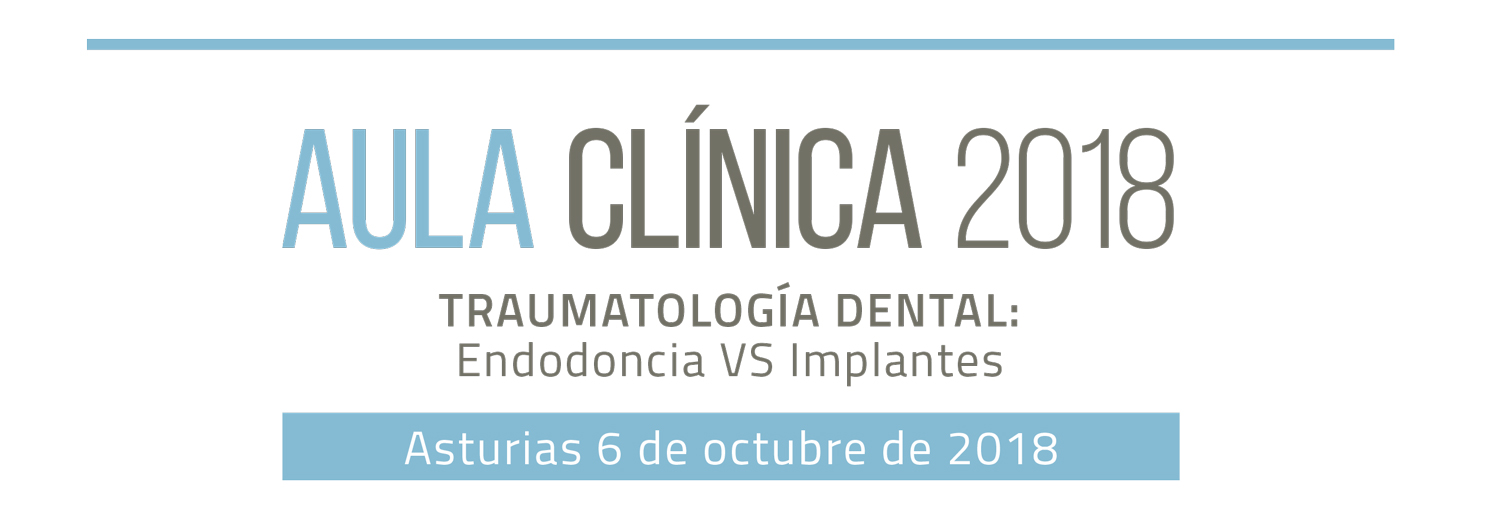 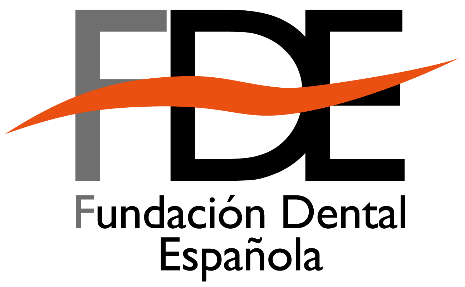 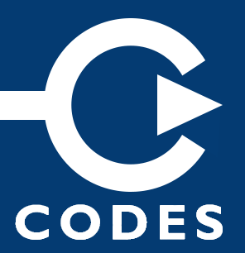 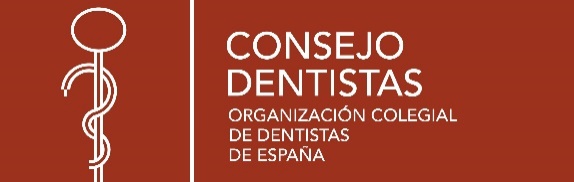 PLANIFICACIÓN AULA CLÍNICA 20186 de octubre de 2018LUGAR DE CELEBRACIÓN DEL CURSO:Colegio de Dentistas de Asturias - Calle La Lila, 15 - 33002 Oviedo10:00 a 10:30PresentaciónDr. Javier González Tuñón10:30 a 12:00Claves para una endodoncia más predecible ¿Dónde estamos y dónde vamos?Dra. Ana Arias12:00 a 12:30Café - Descanso 12:30 a 14:00Regeneración ósea alveolos postextracción, regeneración horizontal y verticalDr. Miguel González14:00 a 14:30Preguntas y debate16:00 a 17:30Síndrome del diente fisurado y fracturas radicularesDr. José María Malfaz17:30 a 18:00Descanso18:00 a 19:30Rehabilitación implantológica en el sector anteriorDr. Santiago Llorente19:30 a 20:00Preguntas y debate